												MetaStartRozwiązanie:Przykład rozrysowanej trasy (to co dziecko samo powinno ułożyć):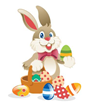 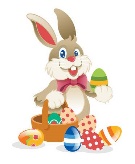 